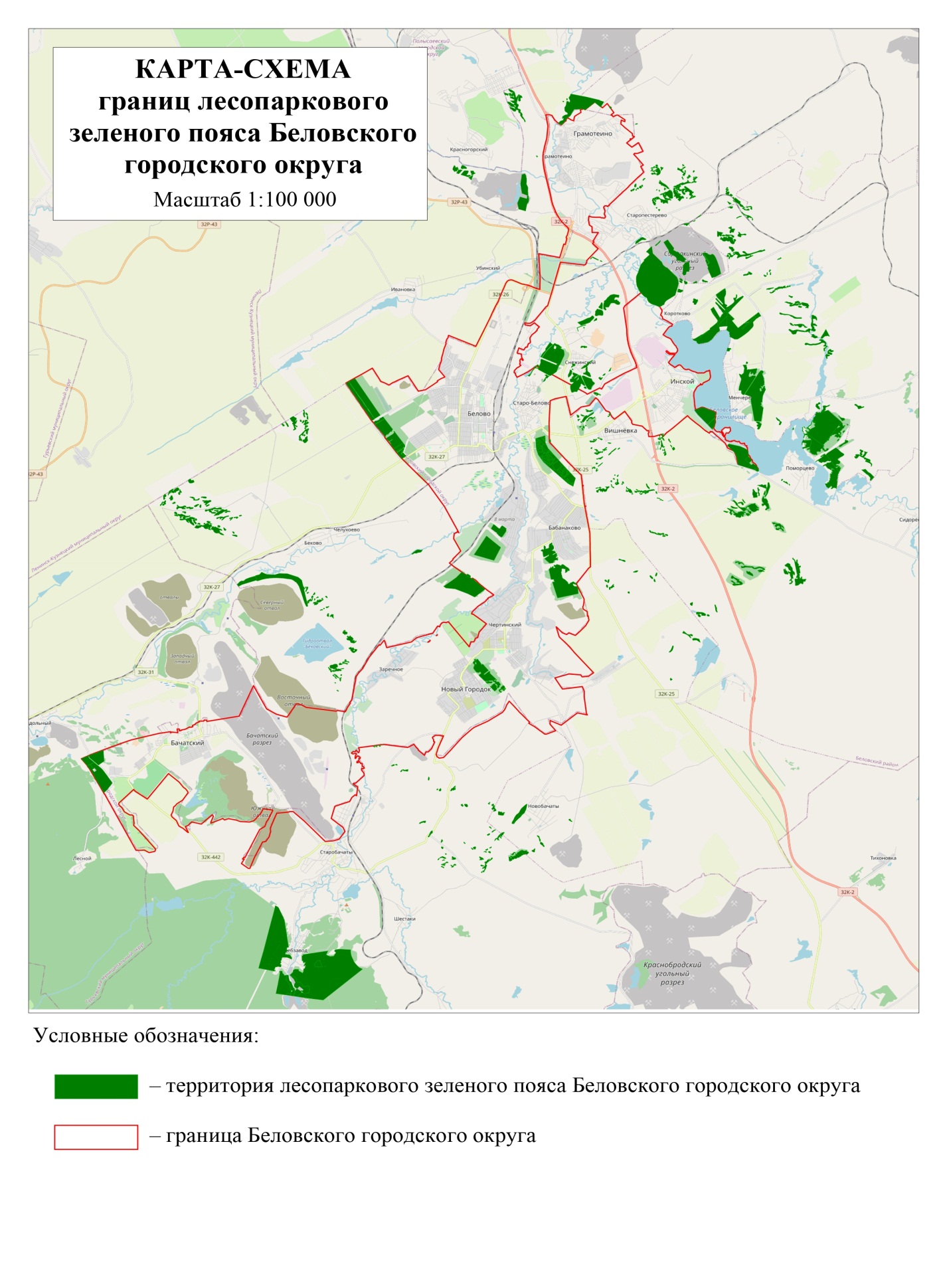 Приложениек приказу Департамента лесногокомплекса Кузбассаот 25.11.2020 № 01-06/2096